	ПРОЕКТО бюджете Алексеевского городского поселения Алексеевского муниципального района Республики Татарстан на 2018 год и на плановый период 2019 и 2020 годовРуководствуясь Бюджетным кодексом Республики Татарстан и ст. 75 и 76 Устава муниципального образования Алексеевское городское поселение Алексеевского Муниципального района Республики Татарстан,Совет Алексеевского городского поселения  решил:1.Утвердить основные характеристики бюджета Алексеевского  городского поселения на 2018 год:1.1 общий объем доходов бюджета Алексеевского городского поселения в сумме  41622,6 тыс. рублей;1.2 общий объем расходов бюджета Алексеевского городского поселения в сумме 41622,6 тыс. рублей.2.Утвердить основные характеристики бюджета Алексеевского городского поселения на плановый период 2019 и  2020 годов:2.1 общий объем доходов бюджета Алексеевского городского поселения на 2019 год в сумме 42080,5 тыс. рублей и на 2020 год в сумме 42535,4 тыс.рублей;2.2 общий объем расходов бюджета Алексеевского городского поселения:- на 2019 год в сумме 42080,5 тыс. рублей. - на 2020 год в сумме 42535,4 тыс. рублей.3.Установить источники финансирования дефицита бюджета Алексеевского городского поселения  на 2018  год на плановый период  2019-2020 годов, согласно приложению № 1 к настоящему Решению;4. Учесть в бюджете Алексеевского городского поселения прогнозируемые объемы доходов на 2018 год и  на плановый период 2019 и 2020 годов, согласно приложению № 2 к настоящему Решению.5.Утвердить перечень главных администраторов доходов бюджета   Алексеевского городского поселения, согласно приложению № 3 к  настоящему Решению.6. Утвердить перечень главных администраторов - источников финансирования дефицита бюджета Алексеевского городского поселения, согласно приложению № 4  к  настоящему Решению.7. Утвердить распределение бюджетных ассигнований по разделам и подразделам, целевым статьям и видам расходов классификации расходов бюджета на 2018 год  и на плановый период 2019 и 2020 годов, согласно приложению № 5 к настоящему Решению;8. Утвердить ведомственную структуру расходов Алексеевского городского поселения на 2018 год на плановый период 2019 и 2020 годов, согласно приложению № 6 к настоящему Решению;9. Утвердить объем дотаций из районного фонда финансовой поддержки поселений за счет средств РТ по численности:- на 2018 год в сумме 599,3 тыс. рублей.- на 2019 год в сумме 592,3 тыс. рублей.- на 2020 год в сумме 593,5 тыс. рублей.10. Утвердить объем дотации на выравнивание бюджетной обеспеченности:- на 2018 год в сумме 16271,7 тыс. рублей.- на 2019 год в сумме 16181,9 тыс. рублей.- на 2020 год в сумме 16019,2 тыс. рублей.11. Исполнительный комитет  Алексеевского городского поселения не вправе принимать в 2018 году решения, приводящие к увеличению численности муниципальных служащих и работников учреждений и организаций бюджетной сферы, а также расходов на их содержание.12. Утвердить Положение о резервном фонде исполнительного комитета Алексеевского городского поселения, согласно приложению № 7.13. Утвердить нормативы распределения доходов Алексеевского городского поселения на 2018 год, согласно приложению № 8.14. Органы казначейства Министерства финансов Республики Татарстан осуществляют отдельные функции по исполнению бюджета   Алексеевского городского  поселения в соответствии с заключенными соглашениями.15.  Настоящее Решение вступает в силу с 1 января 2018 года.Глава Алексеевскогогородского поселения,Председатель Совета			 		       		  В.К. Козонков                                                                            Приложение №1                                                                          к решению Совета Алексеевского                                                                          городского поселения                                                                          от _____________ № ___                                                                                                                                                Таблица 2Источники финансирования дефицита бюджетаАлексеевского городского поселения на 2019 - 2020 гг.                                                                           Приложение № 2                                                                           к решению Совета Алексеевского                                                                           городского поселения                                                                           от ___________  № __                                                                                                                                                       Таблица 1Объемы прогнозируемых доходов бюджета Алексеевского городского поселения на 2018 год.тыс.рублей                                                                          Приложение № 2                                                                          к решению Совета Алексеевского                                                                          городского поселения                                                                          от _______________  № ___                                                                                                                                                       Таблица 2Объемы прогнозируемых доходов бюджета Алексеевского городского поселения на 2019 - 2020гг.                                                                                                                 тыс.рублей	                                                                   Приложение № 4                                                                             к решению Совета Алексеевского                                                                             городского поселения                                                                             от _____________  № ___Перечень главных администраторов источников финансирования дефицита  бюджета Алексеевского городского поселения.	                                                                     Приложение № 5                                                                               к решению Совета Алексеевского                                                                               городского поселения                                                                               от ______________ № ___Таблица 1                                                                               Приложение № 5                                                                               к решению Совета Алексеевского                                                                               городского поселения                                                                               от  ___________ № __                                                                                                                            Таблица 2Распределение бюджетных ассигнований по разделам и подразделам, целевым статьям и видам расходов, классификации расходов бюджета Алексеевского городского поселения на 2019- 2020гг.                                                                                                                                         тыс.рублей	                                                                Приложение № 6                                                                           к решению Совета Алексеевского                                                                          городского поселения                                                                          от  ____________  № ____                                                                                                                        Таблица 1Ведомственная структура расходов бюджета Алексеевского городского поселения на 2018г.     тыс.рублей                                                                           Приложение № 6                                                                           к решению Совета Алексеевского                                                                           городского поселения                                                                           от _____________  № ____Таблица 2Ведомственная структура расходов бюджетаАлексеевского  городского поселения на 2019 – 2020гг.                                                                               Приложение № 7       к Решению Совета Алексеевского          городского поселения                     от  _______________  №____ Положениео резервном фонде Исполнительного комитета Алексеевского городского поселения Алексеевского муниципального района на 2018 год.1.	 Размер резервного фонда Исполнительного комитета Алексеевского городского поселения устанавливается  Решением  Совета Алексеевского городского поселения Алексеевского муниципального района при утверждении бюджета Алексеевского городского поселения Алексеевского муниципального района на очередной финансовый год и не может превышать 3 (трех) процентов утвержденных расходов районного бюджета.2.	Средства     резервного     фонда     расходуются     на     финансирование непредвиденных  расходов,   необходимых  для  поддерживания     социально-экономического равновесия в масштабах района и республики:а)	проведение    аварийно-восстановительных    работ    по    ликвидации
последствий    стихийных   бедствий    и   других   чрезвычайных   ситуаций,
имевших место в текущем финансовом году;б)	проведение мероприятий по предупреждению стихийных    бедствий и
других чрезвычайных ситуаций;в)	оказание  финансовой помощи     для развития  народного творчества,
фольклора и поддержания талантов;г)    оказание  финансовой помощи гражданам, пострадавшим в результате стихийных бедствий, пожаров  и других чрезвычайных ситуациях;д) 	частичное финансирование строительства, капитального ремонта социально значимых, культовых объектов, жилья для инвалидов, участников ВОВ;е)	частичная финансовая помощь общественным организациям (инвалиды афганцы и прочие);ж)	 финансирование непредвиденных, утвержденных в течение года общегосударственных, республиканских, районных программ и постановлений.Расходование средств резервного фонда производится на основании распоряжений и постановлений Исполнительного комитета Алексеевского городского поселения.Отчет об использовании  средств резервного фонда Исполнительного комитета Алексеевского городского поселения ежеквартально включается в отчет руководителя  исполнительного комитета Алексеевского городского поселения   об итогах исполнения  бюджета.                                                                              Приложение № 8                                                                              к  решению Совета Алексеевского                                       	городского поселения                                                                              от ____________ №____Нормативыраспределения  доходов Алексеевского городского поселения на 2018 год                                                                                                              (в процентах)СОВЕТ АЛЕКСЕЕВСКОГО ГОРОДСКОГО ПОСЕЛЕНИЯАЛЕКСЕЕВСКОГО МУНИЦИПАЛЬНОГО РАЙОНАРЕСПУБЛИКИ ТАТАРСТАН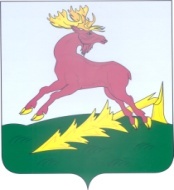 ТАТАРСТАН РЕСПУБЛИКАСЫАЛЕКСЕЕВСКМУНИЦИПАЛЬ РАЙОНЫНЫҢАЛЕКСЕЕВСКШӘҺӘР ҖИРЛЕГЕ СОВЕТЫРЕШЕНИЕ___________п.г.т. Алексеевское КАРАР	№ ____                                                       Приложение № 1                                                       Приложение № 1                                                       Приложение № 1                                                       к решению Совета Алексеевского                                                       к решению Совета Алексеевского                                                       к решению Совета Алексеевского                                                       к решению Совета Алексеевского                                                       к решению Совета Алексеевского                                                       городского поселения                                                       городского поселения                                                       городского поселения                                                       городского поселения                                                       городского поселения                                                       от  _____________ №__                                                       от  _____________ №__                                                       от  _____________ №__                                                       от  _____________ №__                                                                                                      Таблица 1                                                                                                      Таблица 1                                                                                                      Таблица 1                                                                                                      Таблица 1Источники финансирования дефицита бюджета Алексеевского городского поселения на 2018 год.Источники финансирования дефицита бюджета Алексеевского городского поселения на 2018 год.Источники финансирования дефицита бюджета Алексеевского городского поселения на 2018 год.Источники финансирования дефицита бюджета Алексеевского городского поселения на 2018 год.Источники финансирования дефицита бюджета Алексеевского городского поселения на 2018 год.Источники финансирования дефицита бюджета Алексеевского городского поселения на 2018 год.Код бюджетной классификацииКод бюджетной классификацииНаименование групп, подгрупп, статей и подстатей доходовСуммаСумма01 00 00 00 00 0000 00001 00 00 00 00 0000 000Источники внутреннего финансирования дефицита бюджета0,00,001 05 00 00 00 0000 00001 05 00 00 00 0000 000Изменения остатков средств на счетах по учету средств бюджета0,00,001 05 02 01 00 0000 51001 05 02 01 00 0000 510Увеличение прочих остатков денежных средств бюджетов поселений-41622,6-41622,601 05 02 01 10 0000 51001 05 02 01 10 0000 510Увеличение прочих остатков денежных средств бюджетов поселений-41622,6-41622,601 05 02 01 00 0000 61001 05 02 01 00 0000 610Уменьшение  прочих остатков денежных средств бюджетов поселений41622,641622,601 05 02 01 10 0000 61001 05 02 01 10 0000 610Уменьшение  прочих остатков денежных средств бюджетов поселений41622,641622,601 06 01 00 10 0000 63001 06 01 00 10 0000 630Средства от продажи акций и иных форм участия в капитале, находящихся в собственности поселений0,00,0Код бюджетной классификацииНаименование групп, подгрупп, статей и подстатей доходовСумма 2019г.Сумма 2020г.01 00 00 00 00 0000 000Источники внутреннего финансирования дефицита бюджета0,0                0,001 05 00 00 00 0000 000Изменения остатков средств на счетах по учету средств бюджета0,00,001 05 02 01 00 0000 510Увеличение прочих остатков денежных средств бюджетов поселений-42080,5-42535,401 05 02 01 10 0000 510Увеличение прочих остатков денежных средств бюджетов поселений-42080,5-42535,401 05 02 01 00 0000 610Уменьшение прочих остатков денежных средств бюджетов поселений42080,542535,401 05 02 01 10 0000 610Уменьшение прочих остатков денежных средств бюджетов поселений42080,542535,401 06 01 00 10 0000 630Средства от продажи акций и иных форм участия в капитале, находящихся в собственности поселений0,00,0Наименование Код доходаСуммаНАЛОГОВЫЕ И НЕНАЛОГОВЫЕ ДОХОДЫ1 00 00000 00 0000 00024751,6НАЛОГИ НА ПРИБЫЛЬ, ДОХОДЫ1 01 00000 00 0000 00014144,6Налог на доходы физических лиц1 01 02000 01 0000 11014144,6НАЛОГИ НА СОВОКУПНЫЙ ДОХОД1 05 00000 00 0000 000100,0Единый сельскохозяйственный налог1 05 03000 00 0000 110100,0НАЛОГИ НА ИМУЩЕСТВО1 06 00000 00 0000 0009257,0Налог на имущество физических лиц1 06 01000 10 0000 1102390,0Земельный налог1 06 06000 10 0000 1106867,0ГОСПОШЛИНА1 08 00000 00 0000 0000,0Государственная пошлина за совершение нотариальных действий должностными лицами  органов местного самоуправления, уполномоченными в соответствии с законодательными актами Российской Федерации на совершение нотариальных действий1 08 04020 01 0000 1100,0ДОХОДЫ ОТ ИСПОЛЬЗОВАНИЯ ИМУЩЕСТВА, НАХОДЯЩЕГОСЯ В ГОСУДАРСТВЕННОЙ И МУНИЦИПАЛЬНОЙ СОБСТВЕННОСТИ1 11 00000 00 0000 000 1000,0Доходы, получаемые в виде арендной  либо иной платы за передачу в возмездное пользование государственного и муниципального имущества (за исключением имущества автономных учреждений, а также имущества государственных и муниципальных унитарных предприятий1 11 05000 00 0000 1201000,0ДОХОДЫ ОТ ПРОДАЖИ МАТЕРИАЛЬНЫХ И НЕМАТЕРИАЛЬНЫХ АКТИВОВ1 14 00000 00 0000 000 250,0Доходы от продажи земельных участков, находящихся в государственной и муниципальной собственности (за исключением земельных участков автономных учреждений)1 14 06000 00 0000 430250,0БЕЗВОЗМЕЗДНЫЕ ПОСТУПЛЕНИЯ2 00 00000 00 0000 00016871Безвозмездные поступления от других бюджетов бюджетной системы РФ2 02 00000 00 0000 00016271,7Дотации бюджетам муниципальных образований2 02 10000 00 0000 1510,0Субвенции бюджетам муниципальных образований2 02 30000 00 0000 151 599,3ВСЕГО ДОХОДЫ41622,6Наименование Код дохода20192020НАЛОГОВЫЕ И НЕНАЛОГОВЫЕ ДОХОДЫ1 00 00000 00 0000 00025306,325922,7НАЛОГИ НА ПРИБЫЛЬ, ДОХОДЫ1 01 00000 00 0000 00014593,315096,7Налог на доходы физических лиц1 01 02000 01 0000 11014593,315096,7НАЛОГИ НА СОВОКУПНЫЙ ДОХОД1 05 00000 00 0000 000100,0100,0Единый сельскохозяйственный налог1 05 03000 00 0000 110100,0100,0НАЛОГИ НА ИМУЩЕСТВО1 06 00000 00 0000 0009313,09426,0Налог на имущество физических лиц1 06 01000 10 0000 1102446,02559,0Земельный налог1 06 06000 10 0000 1106867,06867,0ГОСПОШЛИНА1 08 00000 00 0000 0000,00,0Государственная пошлина за совершение нотариальных действий должностными лицами  органов местного самоуправления, уполномоченными в соответствии с законодательными актами Российской Федерации на совершение нотариальных действий1 08 04020 01 0000 1100,00,0ДОХОДЫ ОТ ИСПОЛЬЗОВАНИЯ ИМУЩЕСТВА, НАХОДЯЩЕГОСЯ В ГОСУДАРСТВЕННОЙ И МУНИЦИПАЛЬНОЙ СОБСТВЕННОСТИ1 11 00000 00 0000 000 1050,01050,0Доходы, получаемые в виде арендной  либо иной платы за передачу в возмездное пользование государственного и муниципального имущества (за исключением имущества автономных учреждений, а также имущества государственных и муниципальных унитарных предприятий1 11 05000 00 0000 1201050,01050,0ДОХОДЫ ОТ ПРОДАЖИ МАТЕРИАЛЬНЫХ И НЕМАТЕРИАЛЬНЫХ АКТИВОВ1 14 00000 00 0000 000 250,0250,0Доходы от продажи земельных участков, находящихся в государственной и муниципальной собственности (за исключением земельных участков автономных учреждений)1 14 06000 00 0000 430250,0250,0БЕЗВОЗМЕЗДНЫЕ ПОСТУПЛЕНИЯ2 00 00000 00 0000 00016774,216612,7Безвозмездные поступления от других бюджетов бюджетной системы РФ2 02 00000 00 0000 00016181,916019,2Дотации бюджетам муниципальных образований2 02 10000 00 0000 1510,00,0Субвенции бюджетам муниципальных образований2 02 30000 00 0000 151592,3593,5ВСЕГО ДОХОДЫ42080,542535,4                                          Приложение № 3                                          Приложение № 3                                          Приложение № 3                                          к Решению Совета Алексеевского                                                                                                               к Решению Совета Алексеевского                                                                                                               к Решению Совета Алексеевского                                                                                                               городского  поселения                                          городского  поселения                                          городского  поселения                                          от  _______________ №  ____                                          от  _______________ №  ____                                          от  _______________ №  ____Перечень главных администраторов доходов местного бюджета Алексеевского городского поселения на 2018 годПеречень главных администраторов доходов местного бюджета Алексеевского городского поселения на 2018 годПеречень главных администраторов доходов местного бюджета Алексеевского городского поселения на 2018 годПеречень главных администраторов доходов местного бюджета Алексеевского городского поселения на 2018 годПеречень главных администраторов доходов местного бюджета Алексеевского городского поселения на 2018 годПеречень главных администраторов доходов местного бюджета Алексеевского городского поселения на 2018 годПеречень главных администраторов доходов местного бюджета Алексеевского городского поселения на 2018 год                                                                                  Таблица 1                                                                                  Таблица 1                                                                                  Таблица 1Перечень главных администраторов доходов бюджета Алексеевского городского  поселения - органов местного самоуправления Алексеевского муниципального района и (или) находящихся в их ведении бюджетных учреждений Перечень главных администраторов доходов бюджета Алексеевского городского  поселения - органов местного самоуправления Алексеевского муниципального района и (или) находящихся в их ведении бюджетных учреждений Перечень главных администраторов доходов бюджета Алексеевского городского  поселения - органов местного самоуправления Алексеевского муниципального района и (или) находящихся в их ведении бюджетных учреждений Перечень главных администраторов доходов бюджета Алексеевского городского  поселения - органов местного самоуправления Алексеевского муниципального района и (или) находящихся в их ведении бюджетных учреждений Перечень главных администраторов доходов бюджета Алексеевского городского  поселения - органов местного самоуправления Алексеевского муниципального района и (или) находящихся в их ведении бюджетных учреждений Перечень главных администраторов доходов бюджета Алексеевского городского  поселения - органов местного самоуправления Алексеевского муниципального района и (или) находящихся в их ведении бюджетных учреждений Перечень главных администраторов доходов бюджета Алексеевского городского  поселения - органов местного самоуправления Алексеевского муниципального района и (или) находящихся в их ведении бюджетных учреждений КодКодКод бюджетной классификацииКод бюджетной классификацииНаименование групп, подгрупп,статей и подстатей доходовНаименование групп, подгрупп,статей и подстатей доходовНаименование групп, подгрупп,статей и подстатей доходовФинансово-бюджетная палата Алексеевского муниципального районаФинансово-бюджетная палата Алексеевского муниципального районаФинансово-бюджетная палата Алексеевского муниципального районаФинансово-бюджетная палата Алексеевского муниципального районаФинансово-бюджетная палата Алексеевского муниципального районаФинансово-бюджетная палата Алексеевского муниципального районаФинансово-бюджетная палата Алексеевского муниципального района501501108 04020 01 1000 100108 04020 01 1000 100108 04020 01 1000 100108 04020 01 1000 100Государственная пошлина за совершение нотариальных действий должностными лицами органов местного самоуправления, уполномоченными в соответствии с законодательными актами Российской Федерации на совершение нотариальных действий501501 108 04020 01 4000 110 108 04020 01 4000 110 108 04020 01 4000 110 108 04020 01 4000 110Государственная пошлина за совершение нотариальных действий должностными лицами органов местного самоуправления, уполномоченными в соответствии с законодательными актами Российской Федерации на совершение нотариальных действий501501108 07175 01 1000 110108 07175 01 1000 110108 07175 01 1000 110108 07175 01 1000 110Государственная пошлина за выдачу органом местного самоуправления поселения специального разрешения на движение по автомобильным дорогам транспортных средств, осуществляющих перевозки опасных, тяжеловестных и (или) крупногабаритных грузов, зачисляемая в бюджеты поселений501501108 07175 01 4000 110108 07175 01 4000 110108 07175 01 4000 110108 07175 01 4000 110Государственная пошлина за выдачу органом местного самоуправления поселения специального разрешения на движение по автомобильным дорогам транспортных средств, осуществляющих перевозки опасных, тяжеловестных и (или) крупногабаритных грузов, зачисляемая в бюджеты поселений501501113 01995 13 0000 130113 01995 13 0000 130113 01995 13 0000 130113 01995 13 0000 130Прочие доходы от оказания платных услуг (работ) получателями средств бюджетов городских поселений501501113 02065 13 0000 130113 02065 13 0000 130113 02065 13 0000 130113 02065 13 0000 130Доходы, поступающие в порядке возмещения расходов, понесенных в связи с эксплуатацией имущества городских поселений501501113 02995 13 0000 130113 02995 13 0000 130113 02995 13 0000 130113 02995 13 0000 130Прочие доходы от компенсации затрат  бюджетов городских поселений501501116 32000 13 0000 140116 32000 13 0000 140116 32000 13 0000 140116 32000 13 0000 140Возмещение сумм, израсходованных незаконно или не по целевому назначению, а также доходов, полученных от их использования (в части бюджетов городских поселений)501501116 51040 02 0000 140116 51040 02 0000 140116 51040 02 0000 140116 51040 02 0000 140Денежные взыскания (штрафы), установленные законами субъектов Российской Федерации  за несоблюдение муниципальных правовых актов, зачисляемые в бюджеты городских поселений501501 117 01050 13 0000 180 117 01050 13 0000 180 117 01050 13 0000 180 117 01050 13 0000 180Невыясненные поступления, зачисляемые в бюджеты городских поселений501501117 05050 13 0000 180117 05050 13 0000 180117 05050 13 0000 180117 05050 13 0000 180Прочие неналоговые доходы бюджетов городских поселений501501 117 14030 13 0000 180 117 14030 13 0000 180 117 14030 13 0000 180 117 14030 13 0000 180Средства самообложения граждан, зачисляемые в бюджеты городских поселений501501202 15001 13 0000 151202 15001 13 0000 151202 15001 13 0000 151202 15001 13 0000 151Дотации бюджетам городских поселений на выравнивание бюджетной обеспеченности501501202 15002 13 0000 151202 15002 13 0000 151202 15002 13 0000 151202 15002 13 0000 151Дотации бюджетам городских поселений на поддержку мер по обеспечению сбалансированности бюджетов501501202 19999 13 0000 151202 19999 13 0000 151202 19999 13 0000 151202 19999 13 0000 151Прочие дотации бюджетам городских поселений501501202 20077 13 0000 151202 20077 13 0000 151202 20077 13 0000 151202 20077 13 0000 151Субсидии бюджетам городских поселений на бюджетные инвестиции в объекты капитального строительства собственности муниципальных образований501501202 20079 13 0000 151202 20079 13 0000 151202 20079 13 0000 151202 20079 13 0000 151Субсидии    бюджетам городских   поселений     на переселение граждан из жилищного  фонда,  признанного непригодным для  проживания, и  (или)  жилищного  фонда   с   высоким   уровнем износа (более 70 процентов)501501202 02089 13 0001 151202 02089 13 0001 151202 02089 13 0001 151202 02089 13 0001 151Субсидии    бюджетам городских   поселений     на  обеспечение мероприятий по  капитальному ремонту многоквартирных  домов  за  счет средств бюджетов501501202 02089 13 0002 151202 02089 13 0002 151202 02089 13 0002 151202 02089 13 0002 151Субсидии    бюджетам городских   поселений     на  обеспечение мероприятий  по  переселению граждан из аварийного жилищного фонда за счет средств бюджетов501501202 02089 13 0004 151202 02089 13 0004 151202 02089 13 0004 151202 02089 13 0004 151Субсидии    бюджетам  городских  поселений     на  обеспечение мероприятий  по  переселению граждан из аварийного жилищного фонда  с учетом      необходимости   развития малоэтажного жилищного строительства  за  счет средств бюджетов501501 202 29999 13 0000 151 202 29999 13 0000 151 202 29999 13 0000 151 202 29999 13 0000 151Прочие субсидии бюджетам городских поселений501501202 35930 13 0000 151202 35930 13 0000 151202 35930 13 0000 151202 35930 13 0000 151Субвенции бюджетам городских поселений на государственную регистрацию актов гражданского состояния501501202 35118 13 0000 151202 35118 13 0000 151202 35118 13 0000 151202 35118 13 0000 151Субвенции бюджетам городских поселений на осуществление первичного воинского учета на территориях, где отсутствуют военные комиссариаты501501202 45160 13 0000 151202 45160 13 0000 151202 45160 13 0000 151202 45160 13 0000 151Межбюджетные трансферты, передаваемые бюджетам городских поселений для компенсации дополнительных расходов, возникших в результате решений, принятых органами власти другого уровня.501501202 04033 13 0000 151202 04033 13 0000 151202 04033 13 0000 151202 04033 13 0000 151Межбюджетные трансферты, передаваемые бюджетам городских поселений, на премирование победителей Всероссийского конкурса на звание "Самое благоустроенное городское (сельское) поселение России"501501202 49999 13 0000 151202 49999 13 0000 151202 49999 13 0000 151202 49999 13 0000 151Прочие межбюджетные трансферты бюджетам городских поселений501501204 05010 13 0000 180204 05010 13 0000 180204 05010 13 0000 180204 05010 13 0000 180Предоставление негосударственными организациями грантов для получателей средств бюджетов городских поселений501501204 05020 13 0000 180204 05020 13 0000 180204 05020 13 0000 180204 05020 13 0000 180Поступления от денежных пожертвований, предоставляемых негосударственными организациями  получателям средств бюджетов городских поселений501501207 05020 13 0000 180207 05020 13 0000 180207 05020 13 0000 180207 05020 13 0000 180Поступления от денежных пожертвований, предоставляемых физическими лицами получателям средств бюджетов городских поселений501501207 05030 13 0000 180207 05030 13 0000 180207 05030 13 0000 180207 05030 13 0000 180Прочие безвозмездные поступления в бюджеты городских поселений 501501208 05000 13 0000 151208 05000 13 0000 151208 05000 13 0000 151208 05000 13 0000 151Перечисления из бюджетов городских поселений (в бюджеты городских поселений) для осуществления возврата (зачета) излишне уплаченных или излишне взысканных сумм налогов, сборов и иных платежей, а также сумм процентов за несвоевременное осуществление такого возврата и процентов, начисленных на излишне взысканные суммы501501218 60010 13 0000 151218 60010 13 0000 151218 60010 13 0000 151218 60010 13 0000 151Доходы бюджетов городских поселений  от  возврата  остатков  субсидий и субвенций  прошлых лет небюджетными организациями501501218 05010 13 0000 180218 05010 13 0000 180218 05010 13 0000 180218 05010 13 0000 180Доходы бюджетов городских поселений от возврата бюджетными учреждениями остатков субсидий прошлых лет501501218 60020 13 0000 151218 60020 13 0000 151218 60020 13 0000 151218 60020 13 0000 151Доходы бюджетов  городских поселений  от  возврата  остатков  субсидий, субвенций  и иных межбюджетных  трансфертов, имеющих целевое назначение, прошлых лет из бюджетов государственных внебюджетных фондов501501218 05020 13 0000 180218 05020 13 0000 180218 05020 13 0000 180218 05020 13 0000 180Доходы бюджетов городских поселений от возврата автономными учреждениями остатков субсидий прошлых лет501501218 05030 13 0000 180218 05030 13 0000 180218 05030 13 0000 180218 05030 13 0000 180Доходы бюджетов городских поселений от возврата иными организациями остатков субсидий прошлых лет501501219 00000 13 0000 151219 00000 13 0000 151219 00000 13 0000 151219 00000 13 0000 151Возврат остатков субсидий,  субвенций  и иных межбюджетных  трансфертов,  имеющих целевое  назначение, прошлых лет из бюджетов городских поселений501501219 60010 13 0000 151219 60010 13 0000 151219 60010 13 0000 151219 60010 13 0000 151Возврат прочих остатков субсидий,  субвенций  и иных межбюджетных  трансфертов,  имеющих целевое  назначение, прошлых лет из бюджетов городских поселенийПалата  имущественных и земельных  отношений Алексеевского муниципального районаПалата  имущественных и земельных  отношений Алексеевского муниципального районаПалата  имущественных и земельных  отношений Алексеевского муниципального районаПалата  имущественных и земельных  отношений Алексеевского муниципального районаПалата  имущественных и земельных  отношений Алексеевского муниципального районаПалата  имущественных и земельных  отношений Алексеевского муниципального районаПалата  имущественных и земельных  отношений Алексеевского муниципального района502502111 01050 13 0000 120111 01050 13 0000 120111 01050 13 0000 120111 01050 13 0000 120Доходы в виде прибыли, приходящейся на доли в уставных (складочных) капиталах хозяйственных товариществ и обществ, или дивидендов по акциям, принадлежащим городским поселениям502502111 02085 13 0000 120111 02085 13 0000 120111 02085 13 0000 120111 02085 13 0000 120Доходы от размещения сумм, аккумулируемых в ходе проведения аукционов по продаже акций, находящихся  в собственности городских поселений502502111 05025 13 0000 120111 05025 13 0000 120111 05025 13 0000 120111 05025 13 0000 120Доходы, получаемые в виде арендной платы, а также средства от продажи права на заключение договоров аренды за земли, находящиеся в собственности городских поселений (за исключением земельных участков муниципальных автономных учреждений)502502111 05035 13 0000 120 111 05035 13 0000 120 111 05035 13 0000 120 111 05035 13 0000 120 Доходы от сдачи в аренду имущества, находящего в оперативном управлении органов управления городских поселений и созданных ими учреждений (за исключением имущества муниципальных автономных учреждений)502502111 07015 13 0000 120111 07015 13 0000 120111 07015 13 0000 120111 07015 13 0000 120Доходы от перечисления части прибыли, остающейся после уплаты налогов и иных обязательных платежей муниципальных унитарных предприятий, созданных городскими поселениями502502111 08050 13 0000 120111 08050 13 0000 120111 08050 13 0000 120111 08050 13 0000 120Средства, получаемые от передачи имущества, находящегося в собственности городских поселений (за исключением имущества муниципальных автономных учреждений, а также имущества муниципальных унитарных предприятий, в том числе казенных)502502111 09045 13 0000 120111 09045 13 0000 120111 09045 13 0000 120111 09045 13 0000 120Прочие поступления от использования имущества, находящегося в собственности городских поселений (за исключением имущества муниципальных автономных учреждений, а также имущества МУП, в том числе казенных)502502114 01050 13 0000 410114 01050 13 0000 410114 01050 13 0000 410114 01050 13 0000 410Доходы от продажи квартир, находящихся в собственности городских поселений502502114 02052 13 0000 410114 02052 13 0000 410114 02052 13 0000 410114 02052 13 0000 410Доходы от реализации имущества, находящегося в оперативном управлении учреждений, находящихся в ведении органов управления городских поселений (за исключением имущества муниципальных бюджетных и автономных учреждений), в части реализации основных средств по указанному имуществу502502114 02052 13 0000 440114 02052 13 0000 440114 02052 13 0000 440114 02052 13 0000 440Доходы от реализации имущества, находящегося в оперативном управлении учреждений, находящихся в ведении органов управления поселений (за исключением имущества муниципальных бюджетных и автономных учреждений), в части реализации материальных запасов по указанному имуществу502502114 02053 13 0000 410114 02053 13 0000 410114 02053 13 0000 410114 02053 13 0000 410Доходы от реализации иного имущества, находящегося в собственности городских поселений (за исключением имущества муниципальных бюджетных и автономных учреждений, а также имущества муниципальных унитарных предприятий, в том числе казенных), в части реализации основных средств по указанному имуществу502502114 02053 13 0000 440114 02053 13 0000 440114 02053 13 0000 440114 02053 13 0000 440Доходы от реализации иного имущества, находящегося в собственности городских поселений (за исключением имущества муниципальных бюджетных и автономных учреждений, а также имущества муниципальных унитарных предприятий, в том числе казенных), в части реализации материальных запасов по указанному имуществу502502114 04050 13 0000 430114 04050 13 0000 430114 04050 13 0000 430114 04050 13 0000 430Доходы от продажи нематериальных активов, находящихся в собственности городских поселений502502114 06025 13 0000 430114 06025 13 0000 430114 06025 13 0000 430114 06025 13 0000 430Доходы от продажи земельных участков, находящихся в собственности городских поселений (за исключением земельных участков муниципальных бюджетных и автономных учреждений)502502117 02020 13 0000 180117 02020 13 0000 180117 02020 13 0000 180117 02020 13 0000 180Возмещение потерь сельскохозяйственного производства, связанных с изъятием сельскохозяйственных угодий, расположенных на территориях городских поселений (по обязательствам, возникшим до 1 января 2008 года)                                                                                      Таблица 2Перечень главных администраторов доходов бюджета Алексеевского городского  поселения - органов государственной власти Российской Федерации и Республики ТатарстанПеречень главных администраторов доходов бюджета Алексеевского городского  поселения - органов государственной власти Российской Федерации и Республики ТатарстанПеречень главных администраторов доходов бюджета Алексеевского городского  поселения - органов государственной власти Российской Федерации и Республики ТатарстанПеречень главных администраторов доходов бюджета Алексеевского городского  поселения - органов государственной власти Российской Федерации и Республики ТатарстанПеречень главных администраторов доходов бюджета Алексеевского городского  поселения - органов государственной власти Российской Федерации и Республики ТатарстанПеречень главных администраторов доходов бюджета Алексеевского городского  поселения - органов государственной власти Российской Федерации и Республики ТатарстанПеречень главных администраторов доходов бюджета Алексеевского городского  поселения - органов государственной власти Российской Федерации и Республики ТатарстанКодКодКод бюджетной классификацииКод бюджетной классификацииКод бюджетной классификацииНаименование групп, подгрупп,статей и подстатей доходовНаименование групп, подгрупп,статей и подстатей доходовОтделение по Алексеевскому району Управления федерального казначейства по  Республики ТатарстанОтделение по Алексеевскому району Управления федерального казначейства по  Республики ТатарстанОтделение по Алексеевскому району Управления федерального казначейства по  Республики ТатарстанОтделение по Алексеевскому району Управления федерального казначейства по  Республики ТатарстанОтделение по Алексеевскому району Управления федерального казначейства по  Республики ТатарстанОтделение по Алексеевскому району Управления федерального казначейства по  Республики ТатарстанОтделение по Алексеевскому району Управления федерального казначейства по  Республики Татарстан100.117 01050 13 0000 180 117 01050 13 0000 180 117 01050 13 0000 180 117 01050 13 0000 180 Невыясненные поступления, зачисляемые в  бюджеты городских поселенийНевыясненные поступления, зачисляемые в  бюджеты городских поселенийУправление федеральной налоговой службы по Республике ТатарстанУправление федеральной налоговой службы по Республике ТатарстанУправление федеральной налоговой службы по Республике ТатарстанУправление федеральной налоговой службы по Республике ТатарстанУправление федеральной налоговой службы по Республике ТатарстанУправление федеральной налоговой службы по Республике ТатарстанУправление федеральной налоговой службы по Республике Татарстан182.182.106 01030 13 0000 110106 01030 13 0000 110106 01030 13 0000 110Налог на имущество физических лиц, взимаемый по ставкам, применяемым к объектам налогообложения, расположенных в границах городских поселенийНалог на имущество физических лиц, взимаемый по ставкам, применяемым к объектам налогообложения, расположенных в границах городских поселений182.182.106 06013 13 0000 110106 06013 13 0000 110106 06013 13 0000 110Земельный налог, взимаемый по ставке, установленной подпунктом 1 пункта 1 статьи 394 НК РФ и применяемым к объектам налогообложения, расположенным в границах городских поселенийЗемельный налог, взимаемый по ставке, установленной подпунктом 1 пункта 1 статьи 394 НК РФ и применяемым к объектам налогообложения, расположенным в границах городских поселений182.182.106 06023 13 0000 110106 06023 13 0000 110106 06023 13 0000 110Земельный налог, взимаемый по ставке, установленной подпунктом 2 пункта 1 статьи 394 НК РФ и применяемым к объектам налогообложения, расположенным в границах городских поселенийЗемельный налог, взимаемый по ставке, установленной подпунктом 2 пункта 1 статьи 394 НК РФ и применяемым к объектам налогообложения, расположенным в границах городских поселений182.182.109 04053 13 0000 110109 04053 13 0000 110109 04053 13 0000 110Земельный налог (по обязательствам, возникшим до 1 января 2006 года), мобилизуемый на территориях городских поселенийЗемельный налог (по обязательствам, возникшим до 1 января 2006 года), мобилизуемый на территориях городских поселенийМинистерство финансов Республики ТатарстанМинистерство финансов Республики ТатарстанМинистерство финансов Республики ТатарстанМинистерство финансов Республики ТатарстанМинистерство финансов Республики ТатарстанМинистерство финансов Республики ТатарстанМинистерство финансов Республики Татарстан711711116 33050 13 0000 140 116 33050 13 0000 140 116 33050 13 0000 140 Денежные взыскания (штрафы) за нарушение законодательства РФ о размещении заказов на поставки товаров, выполнение работ, оказание услуг для нужд городских поселенийДенежные взыскания (штрафы) за нарушение законодательства РФ о размещении заказов на поставки товаров, выполнение работ, оказание услуг для нужд городских поселенийКодКод бюджетной классификацииНаименование групп, подгрупп,статей и подстатей доходовФинансово-бюджетная палата Алексеевского муниципального районаФинансово-бюджетная палата Алексеевского муниципального районаФинансово-бюджетная палата Алексеевского муниципального района50101 05 02 01 10 0000 510Увеличение остатков денежных средств бюджетов поселений50101 05 02 01 10 0000 610Уменьшение остатков денежных средств бюджетов поселенийПалата имущественных и земельных отношений Алексеевского муниципального районаПалата имущественных и земельных отношений Алексеевского муниципального районаПалата имущественных и земельных отношений Алексеевского муниципального района50201 06 01 00 10 0000 630Средства от продажи акций и иных форм участия в капитале, находящихся в собственности поселенийРаспределение бюджетных ассигнований по разделам и подразделам,                                                                                                                                      целевым статьям и видам расходов классификации расходов  бюджета                                                                                                  Алексеевского городского поселения на 2018 год.                                                                                                                                         тыс.рублейРаспределение бюджетных ассигнований по разделам и подразделам,                                                                                                                                      целевым статьям и видам расходов классификации расходов  бюджета                                                                                                  Алексеевского городского поселения на 2018 год.                                                                                                                                         тыс.рублейРаспределение бюджетных ассигнований по разделам и подразделам,                                                                                                                                      целевым статьям и видам расходов классификации расходов  бюджета                                                                                                  Алексеевского городского поселения на 2018 год.                                                                                                                                         тыс.рублейРаспределение бюджетных ассигнований по разделам и подразделам,                                                                                                                                      целевым статьям и видам расходов классификации расходов  бюджета                                                                                                  Алексеевского городского поселения на 2018 год.                                                                                                                                         тыс.рублейНаименованиеРзПРЦСРВР20192020Общегосударственные вопросы012688,12764,4Функционирование зам. главы Алексеевского городского поселения0103522,4542,9Руководство и управление в сфере установленных функций010399 0 00 00000522,4542,9Зам. главы Алексеевского городского поселения010399 0 00 02030522,4542,9Выполнение функций органами местного самоуправления010399 0 00 02030100512,4532,9Закупка товаров, работ и услуг для государственных (муниципальных) нужд010399 0 00 0203020010,010,0Функционирование исполнительных органов01041370,71426,5Центральный аппарат010499 0 00 020401370,71426,5Расходы на выплаты персоналу в целях обеспечения выполнения функций государственными (муниципальными) органами, казенными учреждениями, органами управления государственными внебюджетными фондами 010499 0 00 02040100674,7701,7Закупка товаров, работ и услуг для государственных (муниципальных) нужд010499 0 00 02043200675,4704,2Уплата налога на имущество организаций и земельного налога010499 0 00 0204080019,619,6Комплексная антикоррупционная программа Алексеевского муниципального района на 2015-2020 гг.010499 0 00 020432001,01,0Резервные фонды011199 0 00 07411365,0365,0Резервный фонд Исполкома городского поселения 011199 0 00 07411800365,0365,0Другие общегосударственные вопросы0113430,0430,0Уплата налога на имущество и землю011399 0 00 0295015,015,0Уплата налога на имущество организаций и земельного налога011399 0 00 0295080015,015,0Расходы на выплаты персоналу в целях обеспечения выполнения функций государственными (муниципальными) органами, казенными учреждениями, органами управления государственными внебюджетными фондами 011399 0 00 02950100325,0325,0Закупка товаров, работ и услуг для государственных (муниципальных) нужд011399 0 00 0593020090,090,0Жилищно-коммунальное хозяйство0536719,137060,2Жилищное хозяйство05011926,01926,0Инвентаризация жил. Фонда050104 5 01 000003,03,0Инвентаризация жил. фонда050104 5 01 960102003,03,0Содействие развитию жилищного строительства050104 5 01 960101923,01923,0Содействие развитию жилищного строительства050104 5 01 960105001923,01923,0Коммунальное хозяйство0502847,0847,0Услуги БТИ050200 0 00 7505060,060,0Услуги БТИ050200 0 00 7505060,060,0Мероприятия в области коммунального хозяйства050200 0 00 75050787,0787,0Мероприятия в области коммунального хозяйства050200 0 00 75050800787,0787,0Благоустройство0503Б1 0 00 7800033946,134287,2Выполнение функций органами местного самоуправления0503Б1 0 00 780108765,48765,4Закупка товаров, работ и услуг для государственных( муниципальных ) нужд0503Б1 0 00 780102008765,48765,4Выполнение функций органами местного самоуправления0409Б1 0 00 7802013668,013668,0Закупка товаров, работ и услуг для государственных( муниципальных ) нужд0503Б1 0 00 7802020013668,013668,0Выполнение функций органами местного самоуправления0503Б1 0 00 780304063,04063,0Закупка товаров, работ и услуг для государственных( муниципальных ) нужд0503Б1 0 00 780302004063,04063,0Выполнение функций органами местного самоуправления0503Б1 0 00 780401788,01788,0Закупка товаров, работ и услуг для государственных( муниципальных ) нужд0503Б1 0 00 780402001788,01788,0Выполнение функций органами местного самоуправления0503Б1 0 00 780504661,75002,8Закупка товаров, работ и услуг для государственных( муниципальных ) нужд0503Б1 0 00 780502003460,93802,00Уплата налога на имущество организаций и земельного налога0503Б1 0 00 780508001200,81200,8Выполнение функций органами местного самоуправления0503Б1 0 00 780601000,01000,0Закупка товаров, работ и услуг для государственных( муниципальных ) нужд0503Б1 0 00 780602001000,01000,0Культура, кинематография082393,32430,8Культура08011083,31115,8Мероприятия по профилактике терроризма и экстремизма в  Алексеевском городском поселении Алексеевского муниципального района Республики Татарстан на 2018 -2019гг.080106 3 00 0000 01,01,0Основное мероприятие «Профилактика терроризма и экстремизма»080106 3 00 0000 02441,01,0Расходы на выплаты персоналу в целях обеспечения выполнения функций государственными (муниципальными) органами, казенными учреждениями, органами управления государственными внебюджетными фондами 080106 3 01 1099 0100453,4471,5Закупка товаров, работ и услуг для государственных (муниципальных) нужд080106 3 01 1099 0200615,9630,3Уплата налога на имущество организаций и земельного налога080106 3 01 1099 08005,05,0Мероприятия в области культуры и кинематографии08 0106 3 01 1099 03008,08,0Кинематография080208 5 01 0000 013101315,0Обеспечение деятельности подведомственных учреждений080208 5 01 4409020013041309,0Уплата налога на имущество организаций и земельного налога080208 5 01 440908006,06,0Физическая культура и спорт11280280,0Мероприятия по массовому спорту110210 1 01 12870280280,0Мероприятия в области физической культуры и спорта110210 1 01 128702006060,0Мероприятия в области физической культуры и спорта110210 1 01 12870300220220,0Всего расходов42080,542535,4Наименование ВедомствоP3ПРЦСРВРСуммаОбщегосударственные вопросы 5310 12595,7Функционирование зам. главы  Алексеевского городского поселения5310 103502,3Руководство и управление в сфере установленных функций5310 10399 0 00 00000502,3Зам. главы Алексеевского городского поселения5310 10399 0 00 02030502,9Выполнение функций органами местного самоуправления5310 10300 2 04 00000100492,3Закупка товаров, работ и услуг для государственных (муниципальных) нужд5310 10300 2 04 0000020010,0Функционирование исполнительных органов5310 1041316,4Центральный аппарат5310 10499 0 00 000001316,4Расходы на выплаты персоналу в целях обеспечения выполнения функций государственными (муниципальными) органами, казенными учреждениями, органами управления государственными внебюджетными фондами 5310 10499 0 00 02040100648,8Закупка товаров, работ и услуг для государственных (муниципальных) нужд5310 10499 0 00 02040200647,0Уплата налога на имущество организаций и земельного налога5310 10499 0 00 0204080019,6Комплексная антикоррупционная программа Алексеевского муниципального района на 2015-2020 годы.5310 10400 2 04 000002001,0Резервные фонды5310 11199 0 00 00000365,0Резервный фонд Исполкома муниципального района 5310 11199 0 00 07411800365,0Другие общегосударственные вопросы5310 113412,0Уплата налога на имущество 5310 11399 0 00 0000015,0Уплата налога на имущество организаций и земельного налога5310 11399 0 00 0295080015,0Расходы на выплаты персоналу в целях обеспечения выполнения функций государственными (муниципальными) органами, казенными учреждениями, органами управления государственными внебюджетными фондами 531 0 11399 0 00 02950100320,0Закупка товаров, работ и услуг для государственных (муниципальных) нужд5310 11399 0 00 0295020077,0Жилищно-коммунальное хозяйство5310 536391,1Жилищное хозяйство5310 5011926,0Инвентаризация жил. Фонда5310 50104 5 01 000003,0Инвентаризация жил. фонда531 0 50104 5 01 960102003,0Содействие развитию жилищного строительства5310 50104 5 01 960101923,0Содействие развитию жилищного строительства5310 50104 5 01 960105001923,0Коммунальное хозяйство5310 502847,0Услуги БТИ5310 50200 0 00 7505060,0Услуги БТИ5310 50200 0 00 7505060,0Мероприятия в области коммунального хозяйства5310 50200 0 00 75050787,0Мероприятия в области коммунального хозяйства5310 50200 0 00 75050800787,0Благоустройство5310 503Б1 0 00 7800033618,1Выполнение функций органами местного самоуправления5310 503Б1 0 00 780108765,4Закупка товаров, работ и услуг для государственных( муниципальных ) нужд5310 503Б1 0 00 780102008765,4Выполнение функций органами местного самоуправления5310 409Б1 0 00 7802013668,0Закупка товаров, работ и услуг для государственных( муниципальных ) нужд5310 409Б1 0 00 7802020013668,0Выполнение функций органами местного самоуправления5310 503Б1 0 00 780304063,0Закупка товаров, работ и услуг для государственных( муниципальных ) нужд5310 503Б1 0 000780302004063,0Выполнение функций органами местного самоуправления5310 503Б1 0 000780401788,0Закупка товаров, работ и услуг для государственных( муниципальных ) нужд5310 503Б1 0 000780402001788,0Выполнение функций органами местного самоуправления5310 503Б1 0 000780504333,7Закупка товаров, работ и услуг для государственных( муниципальных ) нужд5310 503Б1 0 000780502003132,9Уплата налога на имущество организаций и земельного налога5310 503Б1 0 000780508001200,8Выполнение функций органами местного самоуправления5310 503Б1 0 00 780601000,0Закупка товаров, работ и услуг для государственных( муниципальных ) нужд5310 503Б1 0 000780602001000,0Культура, кинематография5310 82355,8Культура5310 8011044,8Мероприятия по профилактике терроризма и экстремизма в  Алексеевском  городском поселении Алексеевского муниципального района Республики Татарстан на 2017 год5310 80106 3 00 0000 01,0Основное мероприятие «Профилактика терроризма и экстремизма»5310 80106 3 01 1099 02441,0Расходы на выплаты персоналу в целях обеспечения выполнения функций государственными (муниципальными) органами, казенными учреждениями, органами управления государственными внебюджетными фондами 5310 80106 3 01 1099 0100436,0Закупка товаров, работ и услуг для государственных (муниципальных) нужд5310 80106 3 01 1099 0200598,8Уплата налога на имущество организаций и земельного налога5310 80106 3 01 1099 08005,0Мероприятия в области культуры и кинематографии5310 80106 3 01 1099 03008,0Кинематография5310 80208 5 01 0000 01306,0Обеспечение деятельности подведомственных учреждений5310 80208 5 01 0000 02001300,0Уплата налога на имущество организаций и земельного налога5310 8 02 08 5 01 0000 08006,0Физическая культура и спорт5311 1280,0Мероприятия по массовому спорту5311 10251 29 000280,0Мероприятия в области физической культуры и спорта5311 102 51 29 70020060,0Мероприятия в области физической культуры и спорта5311 102 51 29 700300220,0Всего расходов41622,3Наименование ВедомствоP3ПРЦСРВР20192020 Общегосударственные вопросы5310 12688,12764,4Функционирование зам. главы Алексеевского городского поселения5310 103522,4542,9Руководство и управление в сфере установленных функций5310 10399 0 00 00000522,4542,9Зам. главы Алексеевского городского поселения5310 10399 0 00 02030522,4542,9Выполнение функций органами местного самоуправления5310 10300 2 04 00000100512,4532,9Закупка товаров, работ и услуг для государственных (муниципальных) нужд5310 10300 2 04 0000020010,010,0Функционирование исполнительных органов5310 1041370,71426,5Центральный аппарат5310 10499 0 00 000001370,71426,5Расходы на выплаты персоналу в целях обеспечения выполнения функций государственными (муниципальными) органами, казенными учреждениями, органами управления государственными внебюджетными фондами 5310 10499 0 00 02040100674,7701,7Закупка товаров, работ и услуг для государственных (муниципальных) нужд5310 10499 0 00 02040200675,4704,2Уплата налога на имущество организаций и земельного налога5310 10499 0 00 0204080019,619,6Комплексная антикоррупционная программа Алексеевского муниципального района на 2015-2020 годы5310 10400 2 04 000002001,01,0Резервные фонды5310 11199 0 00 00000365,0365,0Резервный фонд Исполкома муниципального района 5310 11199 0 00 07411800365,0365,0Другие общегосударственные вопросы5310 113430,0430,0Уплата налога на имущество 5310 11399 0 00 0000015,015,0Уплата налога на имущество организаций и земельного налога5310 11399 0 00 0295080015,015,0Расходы на выплаты персоналу в целях обеспечения выполнения функций государственными (муниципальными) органами, казенными учреждениями, органами управления государственными внебюджетными фондами 531 0 11399 0 00 02950100325,0325,0Закупка товаров, работ и услуг для государственных (муници-пальных) нужд5310 11399 0 00 0295020090,090,0Жилищно-коммунальное хозяйство5310 536719,137060,2Жилищное хозяйство5310 5011926,01926,0Инвентаризация жил. Фонда5310 50104 5 01 000003,03,0Инвентаризация жил. фонда531 0 50104 5 01 960102003,03,0Содействие развитию жилищного строительства5310 50104 5 01 960101923,01923,0Содействие развитию жилищного строительства5310 50104 5 01 960105001923,01923,0Коммунальное хозяйство5310 502847,0847,0Услуги БТИ5310 50200 0 00 7505060,060,0Услуги БТИ5310 50200 0 00 7505060,060,0Мероприятия в области коммунального хозяйства5310 50200 0 00 75050787,0787,0Мероприятия в области коммунального хозяйства5310 50200 0 00 75050800787,0787,0Благоустройство5310 503Б1 0 00 7800033946,134287,2Выполнение функций органами местного самоуправления5310 503Б1 0 00 780108765,48765,4Закупка товаров, работ и услуг для государственных( муниципальных ) нужд5310 503Б1 0 00 780102008765,48765,4Выполнение функций органами местного самоуправления5310 409Б1 0 00 7802013668,013668,0Закупка товаров, работ и услуг для государственных( муниципальных ) нужд5310 409Б1 0 00 7802020013668,013668,0Выполнение функций органами местного самоуправления5310 503Б1 0 00 780304063,04063,0Закупка товаров, работ и услуг для государственных( муниципальных ) нужд5310 503Б1 0 000780302004063,04063,0Выполнение функций органами местного самоуправления5310 503Б1 0 000780401788,01788,0Закупка товаров, работ и услуг для государственных( муниципальных ) нужд5310 503Б1 0 000780402001788,01788,0Выполнение функций органами местного самоуправления5310 503Б1 0 000780504661,75002,8Закупка товаров, работ и услуг для государственных( муниципальных ) нужд5310 503Б1 0 000780502003460,93802,00Уплата налога на имущество организаций и земельного налога5310 503Б1 0 000780508001200,81200,8Выполнение функций органами местного самоуправления5310 503Б1 0 00 780601000,01000,0Закупка товаров, работ и услуг для государственных( муниципальных ) нужд5310 503Б1 0 000780602001000,01000,0Культура, кинематография5310 82393,32430,8Культура5310 8011083,31115,8Мероприятия по профилактике терроризма и экстремизма в  Алексеевском городском поселении Алексеевского муниципального района Республики  Татарстан на 2018-2019гг.5310 80106 3 00 0000 01,01,0Основное мероприятие «Профилактика терроризма и экстремизма»5310 80106 3 01 1099 02441,01,0Расходы на выплаты персоналу в целях обеспечения выполнения функций государственными (муниципальными) органами, казенными учреждениями, органами управления государственными внебюджетными фондами 5310 80106 3 01 1099 0100453,4471,5Закупка товаров, работ и услуг для государственных (муниципальных) нужд5310 80106 3 01 1099 0200615,9630,3Уплата налога на имущество организаций и земельного налога5310 80106 3 01 1099 08005,05,0Мероприятия в области культуры и кинематографии5310 80106 3 01 1099 03008,08,0Кинематография5310 80208 5 01 0000 01310,01315,0Обеспечение деятельности подведомственных учреждений5310 80208 5 01 0000 02001304,01309,0Уплата налога на имущество организаций и земельного налога5310 8 02 08 5 01 0000 08006,06,0Физическая культура и спорт5311 1280,0280,0Мероприятия по массовому спорту5311 10251 29 000280,0280,0Мероприятия в области физической 
культуры и спорта5311 102 51 29 70020060,060,0Мероприятия в области физической 
культуры и спорта5311 102 51 29 700300220,0220,0Всего расходов53142080,542535,4КодНаименование  %1 13 00000 00 0000 000ДОХОДЫ ОТ ОКАЗАНИЯ ПЛАТНЫХ УСЛУГ (РАБОТ) И КОМПЕНСАЦИИ ЗАТРАТ ГОСУДАРСТВА  1 13 01995 13 0000 130   Прочие доходы от оказания платных услуг (работ)   получателями средств бюджетов поселений      1001 13 02995 13 0000 130Прочие доходы от компенсации затрат бюджетов поселений1001 13 02065 13 0000 130   Доходы, поступающие в порядке возмещения расходов, понесенных в связи с эксплуатацией  имущества поселений100116 00000 00 0000 000ШТРАФЫ, САНКЦИИ, ВОЗМЕЩЕНИЕ УЩЕРБА116 5104002 0000 140Денежные взыскания (штрафы), установленные законами субъектов Российской  Федерации за несоблюдение муниципальных правовых актов, зачисляемые в бюджеты поселений1001 17 00000 00 0000 000   ПРОЧИЕ НЕНАЛОГОВЫЕ ДОХОДЫ1 17 01050 13 0000 180   Невыясненные поступления, зачисляемые в бюджеты  поселений1001 17 05050 13 0000 180   Прочие неналоговые доходы бюджетов  поселений100117 1403013 0000 180Средства самообложения граждан зачисляемые в бюджеты сельских поселений100